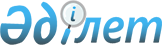 О районном бюджете на 2021-2023 годы
					
			С истёкшим сроком
			
			
		
					Решение Ордабасинского районного маслихата Туркестанской области от 25 декабря 2020 года № 73/1. Зарегистрировано Департаментом юстиции Туркестанской области 31 декабря 2020 года № 6001. Прекращено действие в связи с истечением срока
      Примечание ИЗПИ!
      Настоящее решение вводится в действие с 01.01.2021.
      В соответствии с пунктом 2 статьи 9, пунктом 2 статьи 75 Бюджетного кодекса Республики Казахстан от 4 декабря 2008 года и подпунктом 1) пункта 1 статьи 6 Закона Республики Казахстан от 23 января 2001 года "О местном государственном управлении и самоуправлении в Республике Казахстан" и решением Туркестанского областного маслихата от 11 декабря 2020 года № 54/557-VI "Об областном бюджете на 2021-2023 годы", зарегистрированного в Реестре государственной регистрации нормативных правовых актов за № 5953, Ордабасинский районный маслихат РЕШИЛ:
      1. Утвердить районный бюджет Ордабасинского района на 2021-2023 годы согласно приложению 1 соответственно, в том числе на 2021 год в следующих объемах:
      1) доходы – 30 504 861 тысяч тенге:
      налоговые поступления –2 544 736 тысяч тенге;
      неналоговые поступления –14 196 тысяч тенге;
      поступления от продажи основного капитала –72 501 тысяч тенге;
      поступления трансфертов –27 873 428 тысяч тенге;
      2) затраты – 30 792 041 тысяч тенге;
      3) чистое бюджетное кредитование – -102 559 тысяч тенге:
      бюджетные кредиты – 43 755 тысяч тенге;
      погашение бюджетных кредитов –146 314 тысяч тенге;
      4) сальдо по операциям с финансовыми активами – 0:
      приобретение финансовых активов – 0;
      поступления от продажи финансовых активов государства – 0;
      5) дефицит (профицит) бюджета – -184 621 тысяч тенге;
      6) финансирование дефицита(использование профицита) бюджета – 184 621 тысяч тенге:
      поступление займов – 43 755 тысяч тенге;
      погашение займов – 41 863 тысяч тенге;
      используемые остатки бюджетных средств – 182 729 тысяч тенге.
      Сноска. Пункт 1 – в редакции решения Ордабасинского районного маслихата Туркестанской области от 28.12.2021 № 17/1 (вводится в действие с 01.01.2021).


      2. Утвердить на 2021 год норматив распределения общей суммы поступлений индивидуального подоходного налога с доходов, облагаемых у источника выплаты 56 процентов и социального налога 48,7 процентов в областной бюджет.
      Сноска. Пункт 2 – в редакции решения Ордабасинского районного маслихата Туркестанской области от 28.12.2021 № 17/1 (вводится в действие с 01.01.2021).


      3. Утвердить объем бюджетных субвенций передаваемых из областного бюджета в бюджет района на 2021 год в сумме 16 099 651 тысяч тенге.
      4. Утвердить резерв акимата района на 2021 год в сумме 36 100 тысяч тенге.
      5. Утвердить перечень бюджетных программ развития районного бюджета на 2021 год с разделением на бюджетные программы, направленные на реализацию бюджетных инвестиционных проектов (программ) и формирование юридических лиц согласно приложению 4.
      6. Утвердить на 2021 год размеры распределение субвенции из районного бюджета бюджетам сельских округов согласно приложению 5, в общей сумме 145 914 тысяч тенге:
      сельский округ Бадам 0;
      сельский округ Бугунь 13 723 тысяч тенге;
      сельский округ Буржар 8 795 тысяч тенге;
      сельский округ Женис 12 782 тысяч тенге;
      сельский округ Каракум 17 563 тысяч тенге;
      сельский округ Караспан 17 009 тысяч тенге;
      сельский округ Кажымухан 0;
      сельский округ Тортколь 6 465 тысяч тенге;
      сельский округ Шубар 12 512 тысяч тенге;
      сельский округ Шубарсу 57 065 тысяч тенге.
      7. Утвердить на 2021 год повышенные на двадцать пять процентов должностные оклады и тарифные ставки специалистам в районе социального обеспечения и культуры являющимся гражданскими служащими и работающим в сельской местности в организациях, финансируемых из районного бюджета, по сравнению с окладами и ставками гражданских служащих, занимающихся этими видами деятельности в районных условиях.
      8. Государственному учреждению "Аппарат Ордабасинского районного маслихата" в установленном законодательством Республики Казахстан порядке:
      1) государственную регистрацию настоящего решения в Республиканском государственном учреждении "Департамент юстиции Туркестанской области Министерства юстиции Республики Казахстан";
      2) размещение настоящего решения на интернет-ресурсе Ордабасинского районного маслихата после его официального опубликования.
      9. Настоящее решение вводится в действие с 1 января 2021 года.  Районный бюджет на 2021 год
      Сноска. Приложение 1 – в редакции решения Ордабасинского районного маслихата Туркестанской области от 28.12.2021 № 17/1 (вводится в действие с 01.01.2021). Районный бюджет на 2022 год Районный бюджет на 2023 год Перечень бюджетных программ развития районного бюджета на 2021 год с разделением на бюджетные программы, направленные на реализацию бюджетных инвестиционных проектов (программ)
      Сноска. Приложение 4 – в редакции решения Ордабасинского районного маслихата Туркестанской области от 28.12.2021 № 17/1 (вводится в действие с 01.01.2021). Распределение субвенции из районного бюджета бюджетам сельских округов на 2021 год
					© 2012. РГП на ПХВ «Институт законодательства и правовой информации Республики Казахстан» Министерства юстиции Республики Казахстан
				
      Председатель сессии районного маслихата

К. Кулсариев

      Секретарь районного маслихата

Б. Садвахасов
Приложение 1 к решению
Ордабасинского районного
маслихата от 25 декабря
2020 года № 73/1
Категория
Категория
Категория
Категория
Категория
Сумма, тысяч тенге
Класс
Класс
Класс
Класс
Сумма, тысяч тенге
Подкласс
Подкласс
Подкласс
Сумма, тысяч тенге
Специфика
Специфика
Сумма, тысяч тенге
Наименование
Сумма, тысяч тенге
1. Доходы
30 504 861
1
Налоговые поступления
2 544 736
01
Подоходный налог
1 367 560
1
Корпоративный подоходный налог
475 440
2
Индивидуальный подоходный налог
892 120
03
Социальный налог
762 001
1
Социальный налог
762 001
04
Hалоги на собственность
325 164
1
Hалоги на имущество
323 077
5
Единый земельный налог
2 087
05
Внутренние налоги на товары, работы и услуги
68 582
2
Акцизы
45 484
3
Поступления за использование природных и других ресурсов
4 459
4
Сборы за ведение предпринимательской и профессиональной деятельности
18 639
08
Обязательные платежи, взимаемые за совершение юридически значимых действий и (или) выдачу документов уполномоченными на то государственными органами или должностными лицами
21 429
1
Государственная пошлина
21 429
2
Неналоговые поступления
14 196
01
Доходы от государственной собственности
5 089
1
Поступления части чистого дохода коммунальных государственных предприятий
65
3
Дивиденды на государственные пакеты акций, находящиеся в коммунальной собственности
934
5
Доходы от аренды имущества, находящегося в государственной собственности
4 050
7
Вознаграждения по кредитам, выданным из государственного бюджета
40
04
 Штрафы, пени, санкции, взыскания, налагаемые государственными учреждениями, финансируемыми из государственного бюджета, а также содержащимися и финансируемыми из бюджета (сметы расходов) Национального Банка Республики Казахстан 
607
1
Штрафы, пени, санкции, взыскания, налагаемые государственными учреждениями, финансируемыми из государственного бюджета, а также содержащимися и финансируемыми из бюджета (сметы расходов) Национального Банка Республики Казахстан, за исключением поступлений от организаций нефтяного сектора и в Фонд компенсации потерпевшим
607
06
Прочие неналоговые поступления
8 500
1
Прочие неналоговые поступления
8 500
3
Поступления от продажи основного капитала
72 501
01
Продажа государственного имущества, закрепленного за государственными учреждениями
4 714
1
Продажа государственного имущества, закрепленного за государственными учреждениями
4 714
03
Продажа земли и нематериальных активов
67 787
1
Продажа земли
67 787
4
Поступления трансфертов
27 873 428
02
Трансферты из вышестоящих органов государственного управления
27 873 428
2
Трансферты из областного бюджета 
27 873 428
Функциональная группа
Функциональная группа
Функциональная группа
Функциональная группа
Функциональная группа
Сумма, тысяч тенге
Функциональная подгруппа
Функциональная подгруппа
Функциональная подгруппа
Функциональная подгруппа
Сумма, тысяч тенге
Администратор бюджетных программ
Администратор бюджетных программ
Администратор бюджетных программ
Сумма, тысяч тенге
Программа
Программа
Сумма, тысяч тенге
Подпрограмма
Подпрограмма
Сумма, тысяч тенге
Наименование
Сумма, тысяч тенге
2.Затраты
30 792 041
01
Государственные услуги общего характера
1 474 967
1
Представительные, исполнительные и другие органы, выполняющие общие функции государственного управления
604 683
112
Аппарат маслихата района (города областного значения)
37 551
001
Услуги по обеспечению деятельности маслихата района (города областного значения)
 37 051
003
Капитальные расходы государственного органа
500
122
Аппарат акима района (города областного значения)
567 132
001
Услуги по обеспечению деятельности акима района (города областного значения)
267 764
113
Целевые текущие трансферты нижестоящим бюджетам
299 368
2
Финансовая деятельность
18 225
489
Отдел государственных активов и закупок района (города областного значения)
18 225
001
Услуги по реализации государственной политики в области управления государственных активов и закупок на местном уровне
15 021
004
Проведение оценки имущества в целях налогообложения
2 602
005
Приватизация, управление коммунальным имуществом, постприватизационная деятельность и регулирование споров, связанных с этим
602
9
Прочие государственные услуги общего характера
852 059
458
Отдел жилищно-коммунального хозяйства, пассажирского транспорта и автомобильных дорог района (города областного значения)
288 420
001
Услуги по реализации государственной политики на местном уровне в области жилищно-коммунального хозяйства, пассажирского транспорта и автомобильных дорог
77 115
067
Капитальные расходы подведомственных государственных учреждений и организаций
138 029
113
Целевые текущие трансферты нижестоящим бюджетам
73 276
459
Отдел экономики и финансов района (города областного значения)
40 641
001
Услуги по реализации государственной политики в области формирования и развития экономической политики, государственного планирования, исполнения бюджета и управления коммунальной собственностью района (города областного значения)
40 641
467
Отдел строительства района (города областного значения)
522 998
040
Развитие объектов государственных органов
522 998
02
Оборона
316 612
1
Военные нужды
15 485
122
Аппарат акима района (города областного значения)
15 485
005
Мероприятия в рамках исполнения всеобщей воинской обязанности
15 485
2
Организация работы по чрезвычайным ситуациям
301 127
122
Аппарат акима района (города областного значения)
301 127
006
Предупреждение и ликвидация чрезвычайных ситуаций масштаба района (города областного значения)
298 272
007
Мероприятия по профилактике и тушению степных пожаров районного (городского) масштаба, а также пожаров в населенных пунктах, в которых не созданы органы государственной противопожарной службы
2 855
03
Общественный порядок, безопасность, правовая, судебная, уголовно-исполнительная деятельность
78 398
9
Прочие услуги в области общественного порядка и безопасности
78 398
458
Отдел жилищно-коммунального хозяйства, пассажирского транспорта и автомобильных дорог района (города областного значения)
78 398
021
Обеспечение безопасности дорожного движения в населенных пунктах
78 398
06
Социальная помощь и социальное обеспечение
2 116 675
1
Социальное обеспечение
936 169
451
Отдел занятости и социальных программ района (города областного значения)
936 169
005
Государственная адресная социальная помощь
936 169
2
Социальная помощь
1 083 628
451
Отдел занятости и социальных программ района (города областного значения)
1 083 628
002
Программа занятости
501 628
004
Оказание социальной помощи на приобретение топлива специалистам здравоохранения, образования, социального обеспечения, культуры, спорта и ветеринарии в сельской местности в соответствии с законодательством Республики Казахстан
28 068
007
Социальная помощь отдельным категориям нуждающихся граждан по решениям местных представительных органов
173 197
010
Материальное обеспечение детей-инвалидов, воспитывающихся и обучающихся на дому
4 815
014
Оказание социальной помощи нуждающимся гражданам на дому
115 214
015
Территориальные центры социального обслуживания пенсионеров и инвалидов
17 230
017
Обеспечение нуждающихся инвалидов протезно-ортопедическими, сурдотехническими и тифлотехническими средствами, специальными средствами передвижения, обязательными гигиеническими средствами, а также предоставление услуг санаторно-курортного лечения, специалиста жестового языка, индивидуальных помощников в соответствии с индивидуальной программой реабилитации инвалида
149 434
023
Обеспечение деятельности центров занятости населения
94 042
9
Прочие услуги в области социальной помощи и социального обеспечения
96 878
451
Отдел занятости и социальных программ района (города областного значения)
96 878
001
Услуги по реализации государственной политики на местном уровне в области обеспечения занятости и реализации социальных программ для населения
83 878
011
Оплата услуг по зачислению, выплате и доставке пособий и других социальных выплат
8 000
050
Обеспечение прав и улучшение качества жизни инвалидов в Республике Казахстан
5 000
07
Жилищно-коммунальное хозяйство
5 904 268 
1
Жилищное хозяйство
3 049 607
458
Отдел жилищно-коммунального хозяйства, пассажирского транспорта и автомобильных дорог района (города областного значения)
2 129 239
033
Проектирование, развитие и (или) обустройство инженерно-коммуникационной инфраструктуры
2 129 239
467
Отдел строительства района (города областного значения)
920 368
003
Проектирование и (или) строительство, реконструкция жилья коммунального жилищного фонда
7 364
004
Проектирование, развитие и (или) обустройство инженерно-коммуникационной инфраструктуры
913 004
2
Коммунальное хозяйство
2 040 319
458
Отдел жилищно-коммунального хозяйства, пассажирского транспорта и автомобильных дорог района (города областного значения)
2 040 319
012
Функционирование системы водоснабжения и водоотведения
240 000
048
Развитие благоустройства городов и населенных пунктов
280 957
058
Развитие системы водоснабжения и водоотведения в сельских населенных пунктах
1 519 362
3
Благоустройство населенных пунктов
814 342
458
Отдел жилищно-коммунального хозяйства, пассажирского транспорта и автомобильных дорог района (города областного значения)
814 342
015
Освещение улиц в населенных пунктах
354 683
018
Благоустройство и озеленение населенных пунктов
459 659
08
Культура, спорт, туризм и информационное пространство
1 317 760
1
Деятельность в области культуры
623 090
455
Отдел культуры и развития языков района (города областного значения)
593 090
003
Поддержка культурно-досуговой работы
593 090
467
Отдел строительства района (города областного значения)
30 000
011
Развитие объектов культуры
30 000
2
Спорт
68 253
465
Отдел физической культуры и спорта района (города областного значения)
68 253
001
Услуги по реализации государственной политики на местном уровне в сфере физической культуры и спорта
13 623
005
Развитие массового спорта и национальных видов спорта
11 234
006
Проведение спортивных соревнований на районном (города областного значения) уровне
26 774
007
Подготовка и участие членов сборных команд района (города областного значения) по различным видам спорта на областных спортивных соревнованиях
16 622
3
Информационное пространство
143 298
455
Отдел культуры и развития языков района (города областного значения)
113 689
006
Функционирование районных (городских) библиотек
103 844
007
Развитие государственного языка и других языков народа Казахстана
9 845
456
Отдел внутренней политики района (города областного значения)
29 609
002
Услуги по проведению государственной информационной политики
29 609
9
Прочие услуги по организации культуры, спорта, туризма и информационного пространства
483 119
455
Отдел культуры и развития языков района (города областного значения)
381 359
001
Услуги по реализации государственной политики на местном уровне в области развития языков и культуры
11 323
032
Капитальные расходы подведомственных государственных учреждений и организаций
370 036
456
Отдел внутренней политики района (города областного значения)
101 760
001
Услуги по реализации государственной политики на местном уровне в области информации, укрепления государственности и формирования социального оптимизма граждан
59 867
003
Реализация мероприятий в сфере молодежной политики
41 893
09
Топливно-энергетический комплекс и недропользование
2 631 601
1
Топливо и энергетика
 6 213
458
Отдел жилищно-коммунального хозяйства, пассажирского транспорта и автомобильных дорог района (города областного значения)
6 213
019
Развитие теплоэнергетической системы
6 213
9
Прочие услуги в области топливно-энергетического комплекса и недропользования
2 625 388
458
Отдел жилищно-коммунального хозяйства, пассажирского транспорта и автомобильных дорог района (города областного значения)
2 625 388
036
Развитие газотранспортной системы
2 625 388
10
Сельское, водное, лесное, рыбное хозяйство, особо охраняемые природные территории, охрана окружающей среды и животного мира, земельные отношения
93 150
1
Сельское хозяйство
38 688
462
Отдел сельского хозяйства района (города областного значения)
38 688
001
Услуги по реализации государственной политики на местном уровне в сфере сельского хозяйства
38 688
6
Земельные отношения
30 878
463
Отдел земельных отношений района (города областного значения)
30 878
001
Услуги по реализации государственной политики в области регулирования земельных отношений на территории района (города областного значения)
27 990
006
Землеустройство, проводимое при установлении границ районов, городов областного значения, районного значения, сельских округов, поселков, сел
2 888
9
Прочие услуги в области сельского, водного, лесного, рыбного хозяйства, охраны окружающей среды и земельных отношений
23 584
459
Отдел экономики и финансов района (города областного значения)
18 784
099
Реализация мер по оказанию социальной поддержки специалистов
18 784
462
Отдел сельского хозяйства района (города областного значения)
4 800
099
Реализация мер по оказанию социальной поддержки специалистов
4 800
11
Промышленность, архитектурная, градостроительная и строительная деятельность
322 898
2
Архитектурная, градостроительная и строительная деятельность
322 898
467
Отдел строительства района (города областного значения)
307 355
001
Услуги по реализации государственной политики на местном уровне в области строительства
128 286
017
Капитальные расходы государственного органа
179 069
468
Отдел архитектуры и градостроительства района (города областного значения)
15 543
001
Услуги по реализации государственной политики в области архитектуры и градостроительства на местном уровне
15 543
12
Транспорт и коммуникации
1 281 663
1
Автомобильный транспорт
1 273 781
458
Отдел жилищно-коммунального хозяйства, пассажирского транспорта и автомобильных дорог района (города областного значения)
1 273 781
023
Обеспечение функционирования автомобильных дорог
104 215
045
Капитальный и средний ремонт автомобильных дорог районного значения и улиц населенных пунктов
1 169 566
9
Прочие услуги в сфере транспорта и коммуникаций
7 882
458
Отдел жилищно-коммунального хозяйства, пассажирского транспорта и автомобильных дорог района (города областного значения)
7 882
037
Субсидирование пассажирских перевозок по социально значимым городским (сельским), пригородным и внутрирайонным сообщениям
7 882
13
Прочие
1 852 829
3
Поддержка предпринимательской деятельности и защита конкуренции
25 261
469
Отдел предпринимательства района (города областного значения)
25 261
001
Услуги по реализации государственной политики на местном уровне в области развития предпринимательства
25 261
9
Прочие
1 827 568
459
Отдел экономики и финансов района (города областного значения)
66 267
012
Резерв местного исполнительного органа района (города областного значения)
66 267
458
Отдел жилищно-коммунального хозяйства, пассажирского транспорта и автомобильных дорог района (города областного значения)
1 424 802
062
Реализация мероприятий по социальной и инженерной инфраструктуре в сельских населенных пунктах в рамках проекта "Ауыл-Ел бесігі"
1 424 802
467
Отдел строительства района (города областного значения)
336 499
079
Развитие социальной и инженерной инфраструктуры в сельских населенных пунктах в рамках проекта "Ауыл-Ел бесігі"
336 499
14
Обслуживание долга
41
1
Обслуживание долга
41
459
Отдел экономики и финансов района (города областного значения)
41
021
Обслуживание долга местных исполнительных органов по выплате вознаграждений и иных платежей по займам из областного бюджета
41
15
Трансферты
13 401 179
1
Трансферты
13 401 179
459
Отдел экономики и финансов района (города областного значения)
13 401 179
006
Возврат неиспользованных (недоиспользованных) целевых трансфертов
94
024
Целевые текущие трансферты из нижестоящего бюджета на компенсацию потерь вышестоящего бюджета в связи с изменением законодательства
13 255 171
038
Субвенции
145 914
3. Чистое бюджетное кредитование
-102 559
Функциональная группа
Функциональная группа
Функциональная группа
Функциональная группа
Функциональная группа
Сумма, тысяч тенге
Функциональная подгруппа
Функциональная подгруппа
Функциональная подгруппа
Функциональная подгруппа
Сумма, тысяч тенге
Администратор бюджетных программ
Администратор бюджетных программ
Администратор бюджетных программ
Сумма, тысяч тенге
Программа
Программа
Сумма, тысяч тенге
Подпрограмма
Подпрограмма
Сумма, тысяч тенге
Наименование
Наименование
Сумма, тысяч тенге
Бюджетные кредиты
43 755
10
Сельское, водное, лесное, рыбное хозяйство, особо охраняемые природные территории, охрана окружающей среды и животного мира, земельные отношения
43 755
9
Прочие услуги в области сельского, водного, лесного, рыбного хозяйства, охраны окружающей среды и земельных отношений
43 755
459
Отдел экономики и финансов района (города областного значения)
43 755
018
Бюджетные кредиты для реализации мер социальной поддержки специалистов
43 755
Категория
Категория
Категория
Категория
Категория
Сумма, тысяч тенге
Класс
Класс
Класс
Класс
Сумма, тысяч тенге
Подкласс
Подкласс
Подкласс
Сумма, тысяч тенге
Специфика
Специфика
Сумма, тысяч тенге
Наименование
Наименование
Сумма, тысяч тенге
Погашение бюджетных кредитов
146 314
5
Погашение бюджетных кредитов
146 314
1
Погашение бюджетных кредитов
146 314
1
Погашение бюджетных кредитов, выданных из государственного бюджета
146 314
13
Погашение бюджетных кредитов, выданных из местного бюджета физическим лицам
146 314
4. Сальдо по операциям с финансовыми активами
0
Приобретение финансовых активов
0
Поступления от продажи финансовых активов государства
0
5. Дефицит (профицит) бюджета
-184 621
6. Финансирование дефицита (использование профицита) бюджета
184 621
Категория
Категория
Категория
Категория
Категория
Сумма, тысяч тенге
Класс
Класс
Класс
Класс
Сумма, тысяч тенге
Подкласс
Подкласс
Подкласс
Сумма, тысяч тенге
Специфика
Специфика
Сумма, тысяч тенге
Наименование
Наименование
Сумма, тысяч тенге
Поступления займов
43 755
7
Поступления займов
43 755
01
Внутренние государственные займы
43 755
2
Договоры займа
43 755
03
Местный исполнительный орган области (город областного значения)кредитование
43 755
Функциональная группа
Функциональная группа
Функциональная группа
Функциональная группа
Функциональная группа
Сумма, тысяч тенге
Функциональная подгруппа
Функциональная подгруппа
Функциональная подгруппа
Функциональная подгруппа
Сумма, тысяч тенге
Администратор бюджетных программ
Администратор бюджетных программ
Администратор бюджетных программ
Сумма, тысяч тенге
Программа
Программа
Сумма, тысяч тенге
Подпрограмма
Подпрограмма
Сумма, тысяч тенге
Наименование
Наименование
Сумма, тысяч тенге
Погашение займов
41 863
16
Погашение займов
41 863
1
Погашение займов
41 863
459
Отдел экономики и финансов района (города областного значения)
41 863
005
Погашение долга местного исполнительного органа перед вышестоящим бюджетом
41 863
Категория
Категория
Категория
Категория
Категория
Сумма, тысяч тенге
Класс
Класс
Класс
Класс
Сумма, тысяч тенге
Подкласс
Подкласс
Подкласс
Сумма, тысяч тенге
Специфика
Специфика
Сумма, тысяч тенге
Наименование
Наименование
Сумма, тысяч тенге
Используемые остатки бюджетных средств
182 729
8
Используемые остатки бюджетных средств
182 729
01
Остатки бюджетных средств
182 729
1
Свободные остатки бюджетных средств
182 729
01
Свободные остатки бюджетных средств
182 729Приложение 2 к решению
Ордабасинского районного
маслихата от 25 декабря
2020 года № 73/1
Категория
Категория
Категория
Категория
Категория
Сумма, тысяч тенге
Класс
Класс
Класс
Класс
Сумма, тысяч тенге
Подкласс
Подкласс
Подкласс
Сумма, тысяч тенге
Специфика
Специфика
Сумма, тысяч тенге
Наименование
Сумма, тысяч тенге
1. Доходы
17 863 813
1
Налоговые поступления
1 522 768
01
Подоходный налог
701 851
1
Корпоративный подоходный налог
194 794
2
Индивидуальный подоходный налог
507 057
03
Социальный налог
489 125
1
Социальный налог
489 125
04
Налоги на собственность
265 731
1
Налоги на имущество
265 731
05
Внутренние налоги на товары, работы и услуги
48 638
2
Акцизы
17 337
3
Поступления за использование природных и других ресурсов
4 501
4
Сборы за ведение предпринимательской и профессиональной деятельности
26 800
07
Прочие налоги
817
1
Прочие налоги
817
08
Обязательные платежи, взимаемые за совершение юридически значимых действий и (или) выдачу документов уполномоченными на то государственными органами или должностными лицами
16 606
1
Государственная пошлина
16 606
2
Неналоговые поступления
12 037
01
Доходы от государственной собственности
8 895
1
Поступления части чистого дохода государственных предприятий
637
3
Дивиденды на государственные пакеты акций, находящиеся в государственной собственности
316
5
Доходы от аренды имущества, находящегося в государственной собственности 
7 900
7
Вознаграждения по кредитам, выданным из государственного бюджета
42
06
Прочие неналоговые поступления 
3 142
1
Прочие неналоговые поступления 
3 142
3
Поступления от продажи основного капитала
0
4
Поступления трансфертов 
16 329 008
02
Трансферты из вышестоящих органов государственного управления
16 329 008
2
Трансферты из областного бюджета
16 329 008
Функциональная группа
Функциональная группа
Функциональная группа
Функциональная группа
Функциональная группа
Сумма, тысяч тенге
Функциональная подгруппа
Функциональная подгруппа
Функциональная подгруппа
Функциональная подгруппа
Сумма, тысяч тенге
Администратор бюджетных программ
Администратор бюджетных программ
Администратор бюджетных программ
Сумма, тысяч тенге
Программа
Программа
Сумма, тысяч тенге
Наименование
Сумма, тысяч тенге
2.Затраты
17 863 813
01
Государственные услуги общего характера
1 273 248
1
Представительные, исполнительные и другие органы, выполняющие общие функции государственного управления
227 563
112
Аппарат маслихата района (города областного значения)
28 198
001
Услуги по обеспечению деятельности маслихата района (города областного значения)
27 638
003
Капитальные расходы государственного органа
560
122
Аппарат акима района (города областного значения)
199 365
001
Услуги по обеспечению деятельности акима района (города областного значения)
195 865
113
Целевые текущие трансферты нижестоящим бюджетам
3 500
2
Финансовая деятельность
19 260
489
Отдел государственных активов и закупок района (города областного значения)
19 260
001
Услуги по реализации государственной политики в области управления государственных активов и закупок на местном уровне
13 768
004
Проведение оценки имущества в целях налогообложения
2 492
005
Приватизация, управление коммунальным имуществом, постприватизационная деятельность и регулирование споров, связанных с этим
3 000
9
Прочие государственные услуги общего характера
1 026 425
458
Отдел жилищно-коммунального хозяйства, пассажирского транспорта и автомобильных дорог района (города областного значения)
447 438
001
Услуги по реализации государственной политики на местном уровне в области жилищно-коммунального хозяйства, пассажирского транспорта и автомобильных дорог
45 329
067
Капитальные расходы подведомственных государственных учреждений и организаций
402 109
459
Отдел экономики и финансов района (города областного значения)
34 095
001
Услуги по реализации государственной политики в области формирования и развития экономической политики, государственного планирования, исполнения бюджета и управления коммунальной собственностью района (города областного значения)
34 095
467
Отдел строительства района (города областного значения)
544 892
040
Развитие объектов государственных органов
544 892
02
Оборона
117 685
1
Военные нужды
14 685
122
Аппарат акима района (города областного значения)
14 685
005
Мероприятия в рамках исполнения всеобщей воинской обязанности
14 685
2
Организация работы по чрезвычайным ситуациям
103 000
122
Аппарат акима района (города областного значения)
103 000
006
Предупреждение и ликвидация чрезвычайных ситуаций масштаба района (города областного значения)
100 000
007
Мероприятия по профилактике и тушению степных пожаров районного (городского) масштаба, а также пожаров в населенных пунктах, в которых не созданы органы государственной противопожарной службы
3 000
03
Общественный порядок, безопасность, правовая, судебная, уголовно-исполнительная деятельность
81 462
9
Прочие услуги в области общественного порядка и безопасности
81 462
458
Отдел жилищно-коммунального хозяйства, пассажирского транспорта и автомобильных дорог района (города областного значения)
81 462
021
Обеспечение безопасности дорожного движения в населенных пунктах
81 462
06
Социальная помощь и социальное обеспечение
489 501
1
Социальное обеспечение
70 000
451
Отдел занятости и социальных программ района (города областного значения)
70 000
005
Государственная адресная социальная помощь
70 000
2
Социальная помощь
362 922
451
Отдел занятости и социальных программ района (города областного значения)
362 922
002
Программа занятости
41 110
004
Оказание социальной помощи на приобретение топлива специалистам здравоохранения, образования, социального обеспечения, культуры, спорта и ветеринарии в сельской местности в соответствии с законодательством Республики Казахстан
28 068
006
Оказание жилищной помощи
1 790
007
Социальная помощь отдельным категориям нуждающихся граждан по решениям местных представительных органов
101 068
010
Материальное обеспечение детей-инвалидов, воспитывающихся и обучающихся на дому
4 815
014
Оказание социальной помощи нуждающимся гражданам на дому
58 315
015
Территориальные центры социального обслуживания пенсионеров и инвалидов
7 103
017
Обеспечение нуждающихся инвалидов обязательными гигиеническими средствами и предоставление услуг специалистами жестового языка, индивидуальными помощниками в соответствии с индивидуальной программой реабилитации инвалида
50 752
023
Обеспечение деятельности центров занятости населения
69 901
9
Прочие услуги в области социальной помощи и социального обеспечения
56 579
451
Отдел занятости и социальных программ района (города областного значения)
56 579
001
Услуги по реализации государственной политики на местном уровне в области обеспечения занятости и реализации социальных программ для населения
37 579
011
Оплата услуг по зачислению, выплате и доставке пособий и других социальных выплат
15 000
050
Обеспечение прав и улучшение качества жизни инвалидов в Республике Казахстан
4 000
07
Жилищно - коммунальное хозяйство
885 742
1
Жилищное хозяйство
40 731
458
Отдел жилищно-коммунального хозяйства, пассажирского транспорта и автомобильных дорог района (города областного значения)
17 384
033
Проектирование, развитие и (или) обустройство инженерно-коммуникационной инфраструктуры
17 384
467
Отдел строительства района (города областного значения)
23 347
003
Проектирование и (или) строительство, реконструкция жилья коммунального жилищного фонда
5 914
004
Проектирование, развитие и (или) обустройство инженерно-коммуникационной инфраструктуры
17 433
2
Коммунальное хозяйство
218 485
458
Отдел жилищно-коммунального хозяйства, пассажирского транспорта и автомобильных дорог района (города областного значения)
218 485
012
Функционирование системы водоснабжения и водоотведения
179 420
058
Развитие системы водоснабжения и водоотведения в сельских населенных пунктах
39 065
3
Благоустройство населенных пунктов
626 526
458
Отдел жилищно-коммунального хозяйства, пассажирского транспорта и автомобильных дорог района (города областного значения)
626 526
015
Освещение улиц в населенных пунктах
188 286
017
Содержание мест захоронений и захоронение безродных
50
018
Благоустройство и озеленение населенных пунктов
438 190
08
Культура, спорт, туризм и информационное пространство
459 873
1
Деятельность в области культуры
195 219
455
Отдел культуры и развития языков района (города областного значения)
195 219
003
Поддержка культурно-досуговой работы
195 219
2
Спорт
34 903
465
Отдел физической культуры и спорта района (города областного значения)
34 903
001
Услуги по реализации государственной политики на местном уровне в сфере физической культуры и спорта
10 781
006
Проведение спортивных соревнований на районном (города областного значения) уровне
10 000
007
Подготовка и участие членов сборных команд района (города областного значения) по различным видам спорта на областных спортивных соревнованиях
14 122
3
Информационное пространство
137 396
455
Отдел культуры и развития языков района (города областного значения)
101 778
006
Функционирование районных (городских) библиотек
91 933
007
Развитие государственного языка и других языков народа Казахстана
9 845
456
Отдел внутренней политики района (города областного значения)
35 618
002
Услуги по проведению государственной информационной политики
35 618
9
Прочие услуги по организации культуры, спорта, туризма и информационного пространства
92 355
455
Отдел культуры и развития языков района (города областного значения)
8 694
001
Услуги по реализации государственной политики на местном уровне в области развития языков и культуры
8 694
456
Отдел внутренней политики района (города областного значения)
83 661
001
Услуги по реализации государственной политики на местном уровне в области информации, укрепления государственности и формирования социального оптимизма граждан
41 636
003
Реализация мероприятий в сфере молодежной политики
42 025
09
Топливно-энергетический комплекс и недропользование
296 895
9
Прочие услуги в области топливно-энергетического комплекса и недропользования
296 895
458
Отдел жилищно-коммунального хозяйства, пассажирского транспорта и автомобильных дорог района (города областного значения)
296 895
036
Развитие газотранспортной системы
296 895
10
Сельское, водное, лесное, рыбное хозяйство, особо охраняемые природные территории, охрана окружающей среды и животного мира, земельные отношения
84 829
1
Сельское хозяйство
21 081
462
Отдел сельского хозяйства района (города областного значения)
21 081
001
Услуги по реализации государственной политики на местном уровне в сфере сельского хозяйства
21 081
6
Земельные отношения
24 347
463
Отдел земельных отношений района (города областного значения)
24 347
001
Услуги по реализации государственной политики в области регулирования земельных отношений на территории района (города областного значения)
21 459
006
Землеустройство, проводимое при установлении границ районов, городов областного значения, районного значения, сельских округов, поселков, сел
2 888
9
Прочие услуги в области сельского, водного, лесного, рыбного хозяйства, охраны окружающей среды и земельных отношений
39 401
459
Отдел экономики и финансов района (города областного значения)
33 501
099
Реализация мер по оказанию социальной поддержки специалистов
33 501
462
Отдел сельского хозяйства района (города областного значения)
5 900
099
Реализация мер по оказанию социальной поддержки специалистов
5 900
11
Промышленность, архитектурная, градостроительная и строительная деятельность
211 285
2
Архитектурная, градостроительная и строительная деятельность
211 285
467
Отдел строительства района (города областного значения)
199 263
001
Услуги по реализации государственной политики на местном уровне в области строительства
120 256
017
Капитальные расходы государственного органа
79 007
468
Отдел архитектуры и градостроительства района (города областного значения)
12 022
001
Услуги по реализации государственной политики в области архитектуры и градостроительства на местном уровне
12 022
12
Транспорт и коммуникации
537 987
1
Автомобильный транспорт
537 987
458
Отдел жилищно-коммунального хозяйства, пассажирского транспорта и автомобильных дорог района (города областного значения)
537 987
023
Обеспечение функционирования автомобильных дорог
50 000
045
Капитальный и средний ремонт автомобильных дорог районного значения и улиц населенных пунктов
487 987
13
Прочие
67 938
3
Поддержка предпринимательской деятельности и защита конкуренции
31 838
469
Отдел предпринимательства района (города областного значения)
31 838
001
Услуги по реализации государственной политики на местном уровне в области развития предпринимательства
31 838
9
Прочие
36 100
459
Отдел экономики и финансов района (города областного значения)
36 100
012
Резерв местного исполнительного органа района (города областного значения)
36 100
14
Обслуживание долга
36
1
Обслуживание долга
36
459
Отдел экономики и финансов района (города областного значения)
36
021
Обслуживание долга местных исполнительных органов по выплате вознаграждений и иных платежей по займам из областного бюджета
36
15
Трансферты
13 357 332
1
Трансферты
13 357 332
459
Отдел экономики и финансов района (города областного значения)
13 357 332
024
Целевые текущие трансферты из нижестоящего бюджета на компенсацию потерь вышестоящего бюджета в связи с изменением законодательства
13 249 418
038
Субвенции
107 914
3. Чистое бюджетное кредитование
0
Функциональная группа
Функциональная группа
Функциональная группа
Функциональная группа
Функциональная группа
Сумма, тысяч тенге
Функциональная подгруппа
Функциональная подгруппа
Функциональная подгруппа
Функциональная подгруппа
Сумма, тысяч тенге
Администратор бюджетных программ
Администратор бюджетных программ
Администратор бюджетных программ
Сумма, тысяч тенге
Программа
Программа
Сумма, тысяч тенге
Подпрограмма
Подпрограмма
Сумма, тысяч тенге
Наименование
Наименование
Сумма, тысяч тенге
Бюджетные кредиты
0
Категория
Категория
Категория
Категория
Категория
Сумма, тысяч тенге
Класс
Класс
Класс
Класс
Сумма, тысяч тенге
Подкласс
Подкласс
Подкласс
Сумма, тысяч тенге
Специфика
Специфика
Сумма, тысяч тенге
Наименование
Наименование
Сумма, тысяч тенге
Погашение бюджетных кредитов
0
4. Сальдо по операциям с финансовыми активами
0
Приобретение финансовых активов
0
Поступления от продажи финансовых активов государства
0
5. Дефицит (профицит) бюджета
0
6. Финансирование дефицита (использование профицита) бюджета
0
Категория
Категория
Категория
Категория
Категория
Сумма, тысяч тенге
Класс
Класс
Класс
Класс
Сумма, тысяч тенге
Подкласс
Подкласс
Подкласс
Сумма, тысяч тенге
Специфика
Специфика
Сумма, тысяч тенге
Наименование
Наименование
Сумма, тысяч тенге
Поступления займов
0
Функциональная группа
Функциональная группа
Функциональная группа
Функциональная группа
Функциональная группа
Сумма, тысяч тенге
Функциональная подгруппа
Функциональная подгруппа
Функциональная подгруппа
Функциональная подгруппа
Сумма, тысяч тенге
Администратор бюджетных программ
Администратор бюджетных программ
Администратор бюджетных программ
Сумма, тысяч тенге
Программа
Программа
Сумма, тысяч тенге
Подпрограмма
Подпрограмма
Сумма, тысяч тенге
Наименование
Наименование
Сумма, тысяч тенге
Погашение займов
0
Категория
Категория
Категория
Категория
Категория
Сумма, тысяч тенге
Класс
Класс
Класс
Класс
Сумма, тысяч тенге
Подкласс
Подкласс
Подкласс
Сумма, тысяч тенге
Специфика
Специфика
Сумма, тысяч тенге
Наименование
Наименование
Сумма, тысяч тенге
Используемые остатки бюджетных средств
0Приложение 3 к решению
Ордабасинского районного
маслихата от 25 декабря
2020 года № 73/1
Категория
Категория
Категория
Категория
Категория
Сумма, тысяч тенге
Класс
Класс
Класс
Класс
Сумма, тысяч тенге
Подкласс
Подкласс
Подкласс
Сумма, тысяч тенге
Специфика
Специфика
Сумма, тысяч тенге
Наименование
Сумма, тысяч тенге
1. Доходы
18 171 476
1
Налоговые поступления
1 597 958
01
Подоходный налог
733 127
1
Корпоративный подоходный налог
203 252
2
Индивидуальный подоходный налог
529 875
03
Социальный налог
511 136
1
Социальный налог
511 136
04
Налоги на собственность
284 112
1
Налоги на имущество
277 689
5
Единый земельный налог
6 423
05
Внутренние налоги на товары, работы и услуги
51 372
2
Акцизы
18 550
3
Поступления за использование природных и других ресурсов
4 703
4
Сборы за ведение предпринимательской и профессиональной деятельности
28 119
07
Прочие налоги
858
1
Прочие налоги
858
08
Обязательные платежи, взимаемые за совершение юридически значимых действий и (или) выдачу документов уполномоченными на то государственными органами или должностными лицами
17 353
1
Государственная пошлина
17 353
2
Неналоговые поступления
12 638
01
Доходы от государственной собственности
9 340
1
Поступления части чистого дохода государственных предприятий
669
3
Дивиденды на государственные пакеты акций, находящиеся в государственной собственности
332
5
Доходы от аренды имущества, находящегося в государственной собственности 
8 295
7
Вознаграждения по кредитам, выданным из государственного бюджета
44
06
Прочие неналоговые поступления 
3 298
1
Прочие неналоговые поступления 
3 298
3
Поступления от продажи основного капитала
0
4
Поступления трансфертов 
16 560 880
02
Трансферты из вышестоящих органов государственного управления
16 560 880
2
Трансферты из областного бюджета
16 560 880
Функциональная группа
Функциональная группа
Функциональная группа
Функциональная группа
Функциональная группа
Сумма, тысяч тенге
Функциональная подгруппа
Функциональная подгруппа
Функциональная подгруппа
Функциональная подгруппа
Сумма, тысяч тенге
Администратор бюджетных программ
Администратор бюджетных программ
Администратор бюджетных программ
Сумма, тысяч тенге
Программа
Программа
Сумма, тысяч тенге
Наименование
Сумма, тысяч тенге
2.Затраты
18 171 476
01
Государственные услуги общего характера
1 340 202
1
Представительные, исполнительные и другие органы, выполняющие общие функции государственного управления
232 226
112
Аппарат маслихата района (города областного значения)
28 198
001
Услуги по обеспечению деятельности маслихата района (города областного значения)
27 638
003
Капитальные расходы государственного органа
560
122
Аппарат акима района (города областного значения)
204 028
001
Услуги по обеспечению деятельности акима района (города областного значения)
200 528
113
Целевые текущие трансферты нижестоящим бюджетам
3 500
2
Финансовая деятельность
20 260
489
Отдел государственных активов и закупок района (города областного значения)
20 260
001
Услуги по реализации государственной политики в области управления государственных активов и закупок на местном уровне
14 768
004
Проведение оценки имущества в целях налогообложения
2 492
005
Приватизация, управление коммунальным имуществом, постприватизационная деятельность и регулирование споров, связанных с этим
3 000
9
Прочие государственные услуги общего характера
1 087 716
458
Отдел жилищно-коммунального хозяйства, пассажирского транспорта и автомобильных дорог района (города областного значения)
456 729
001
Услуги по реализации государственной политики на местном уровне в области жилищно-коммунального хозяйства, пассажирского транспорта и автомобильных дорог
50 329
067
Капитальные расходы подведомственных государственных учреждений и организаций
406 400
459
Отдел экономики и финансов района (города областного значения)
36 095
001
Услуги по реализации государственной политики в области формирования и развития экономической политики, государственного планирования, исполнения бюджета и управления коммунальной собственностью района (города областного значения)
36 095
467
Отдел строительства района (города областного значения)
594 892
040
Развитие объектов государственных органов
594 892
02
Оборона
117 685
1
Военные нужды
14 685
122
Аппарат акима района (города областного значения)
14 685
005
Мероприятия в рамках исполнения всеобщей воинской обязанности
14 685
2
Организация работы по чрезвычайным ситуациям
103 000
122
Аппарат акима района (города областного значения)
103 000
006
Предупреждение и ликвидация чрезвычайных ситуаций масштаба района (города областного значения)
100 000
007
Мероприятия по профилактике и тушению степных пожаров районного (городского) масштаба, а также пожаров в населенных пунктах, в которых не созданы органы государственной противопожарной службы
3 000
03
Общественный порядок, безопасность, правовая, судебная, уголовно-исполнительная деятельность
126 462
9
Прочие услуги в области общественного порядка и безопасности
126 462
458
Отдел жилищно-коммунального хозяйства, пассажирского транспорта и автомобильных дорог района (города областного значения)
126 462
021
Обеспечение безопасности дорожного движения в населенных пунктах
126 462
06
Социальная помощь и социальное обеспечение
523 501
1
Социальное обеспечение
85 000
451
Отдел занятости и социальных программ района (города областного значения)
85 000
005
Государственная адресная социальная помощь
85 000
2
Социальная помощь
381 922
451
Отдел занятости и социальных программ района (города областного значения)
381 922
002
Программа занятости
41 110
004
Оказание социальной помощи на приобретение топлива специалистам здравоохранения, образования, социального обеспечения, культуры, спорта и ветеринарии в сельской местности в соответствии с законодательством Республики Казахстан
28 068
006
Оказание жилищной помощи
3 790
007
Социальная помощь отдельным категориям нуждающихся граждан по решениям местных представительных органов
101 068
010
Материальное обеспечение детей-инвалидов, воспитывающихся и обучающихся на дому
6 815
014
Оказание социальной помощи нуждающимся гражданам на дому
58 315
015
Территориальные центры социального обслуживания пенсионеров и инвалидов
7 103
017
Обеспечение нуждающихся инвалидов обязательными гигиеническими средствами и предоставление услуг специалистами жестового языка, индивидуальными помощниками в соответствии с индивидуальной программой реабилитации инвалида
65 752
023
Обеспечение деятельности центров занятости населения
69 901
9
Прочие услуги в области социальной помощи и социального обеспечения
56 579
451
Отдел занятости и социальных программ района (города областного значения)
56 579
001
Услуги по реализации государственной политики на местном уровне в области обеспечения занятости и реализации социальных программ для населения
37 579
011
Оплата услуг по зачислению, выплате и доставке пособий и других социальных выплат
15 000
050
Обеспечение прав и улучшение качества жизни инвалидов в Республике Казахстан
4 000
07
Жилищно - коммунальное хозяйство
855 451
1
Жилищное хозяйство
66 231
458
Отдел жилищно-коммунального хозяйства, пассажирского транспорта и автомобильных дорог района (города областного значения)
31 884
033
Проектирование, развитие и (или) обустройство инженерно-коммуникационной инфраструктуры
31 884
467
Отдел строительства района (города областного значения)
34 347
003
Проектирование и (или) строительство, реконструкция жилья коммунального жилищного фонда
11 914
004
Проектирование, развитие и (или) обустройство инженерно-коммуникационной инфраструктуры
22 433
2
Коммунальное хозяйство
220 085
458
Отдел жилищно-коммунального хозяйства, пассажирского транспорта и автомобильных дорог района (города областного значения)
220 085
012
Функционирование системы водоснабжения и водоотведения
184 420
058
Развитие системы водоснабжения и водоотведения в сельских населенных пунктах
35 665
3
Благоустройство населенных пунктов
569 135
458
Отдел жилищно-коммунального хозяйства, пассажирского транспорта и автомобильных дорог района (города областного значения)
569 135
015
Освещение улиц в населенных пунктах
135 286
017
Содержание мест захоронений и захоронение безродных
50
018
Благоустройство и озеленение населенных пунктов
433 799
08
Культура, спорт, туризм и информационное пространство
479 873
1
Деятельность в области культуры
215 219
455
Отдел культуры и развития языков района (города областного значения)
215 219
003
Поддержка культурно-досуговой работы
215 219
2
Спорт
34 903
465
Отдел физической культуры и спорта района (города областного значения)
34 903
001
Услуги по реализации государственной политики на местном уровне в сфере физической культуры и спорта
10 781
006
Проведение спортивных соревнований на районном (города областного значения) уровне
10 000
007
Подготовка и участие членов сборных команд района (города областного значения) по различным видам спорта на областных спортивных соревнованиях
14 122
3
Информационное пространство
122 396
455
Отдел культуры и развития языков района (города областного значения)
91 778
006
Функционирование районных (городских) библиотек
81 933
007
Развитие государственного языка и других языков народа Казахстана
9 845
456
Отдел внутренней политики района (города областного значения)
30 618
002
Услуги по проведению государственной информационной политики
30 618
9
Прочие услуги по организации культуры, спорта, туризма и информационного пространства
107 355
455
Отдел культуры и развития языков района (города областного значения)
8 694
001
Услуги по реализации государственной политики на местном уровне в области развития языков и культуры
8 694
456
Отдел внутренней политики района (города областного значения)
98 661
001
Услуги по реализации государственной политики на местном уровне в области информации, укрепления государственности и формирования социального оптимизма граждан
41 636
003
Реализация мероприятий в сфере молодежной политики
57 025
09
Топливно-энергетический комплекс и недропользование
396 895
9
Прочие услуги в области топливно-энергетического комплекса и недропользования
396 895
458
Отдел жилищно-коммунального хозяйства, пассажирского транспорта и автомобильных дорог района (города областного значения)
396 895
036
Развитие газотранспортной системы
396 895
10
Сельское, водное, лесное, рыбное хозяйство, особо охраняемые природные территории, охрана окружающей среды и животного мира, земельные отношения
84 829
1
Сельское хозяйство
21 081
462
Отдел сельского хозяйства района (города областного значения)
21 081
001
Услуги по реализации государственной политики на местном уровне в сфере сельского хозяйства
21 081
6
Земельные отношения
24 347
463
Отдел земельных отношений района (города областного значения)
24 347
001
Услуги по реализации государственной политики в области регулирования земельных отношений на территории района (города областного значения)
21 459
006
Землеустройство, проводимое при установлении границ районов, городов областного значения, районного значения, сельских округов, поселков, сел
2 888
9
Прочие услуги в области сельского, водного, лесного, рыбного хозяйства, охраны окружающей среды и земельных отношений
39 401
459
Отдел экономики и финансов района (города областного значения)
33 501
099
Реализация мер по оказанию социальной поддержки специалистов
33 501
462
Отдел сельского хозяйства района (города областного значения)
5 900
099
Реализация мер по оказанию социальной поддержки специалистов
5 900
11
Промышленность, архитектурная, градостроительная и строительная деятельность
231 285
2
Архитектурная, градостроительная и строительная деятельность
231 285
467
Отдел строительства района (города областного значения)
219 263
001
Услуги по реализации государственной политики на местном уровне в области строительства
120 256
017
Капитальные расходы государственного органа
99 007
468
Отдел архитектуры и градостроительства района (города областного значения)
12 022
001
Услуги по реализации государственной политики в области архитектуры и градостроительства на местном уровне
12 022
12
Транспорт и коммуникации
589 987
1
Автомобильный транспорт
589 987
458
Отдел жилищно-коммунального хозяйства, пассажирского транспорта и автомобильных дорог района (города областного значения)
589 987
023
Обеспечение функционирования автомобильных дорог
75 000
045
Капитальный и средний ремонт автомобильных дорог районного значения и улиц населенных пунктов
514 987
13
Прочие
67 938
3
Поддержка предпринимательской деятельности и защита конкуренции
31 838
469
Отдел предпринимательства района (города областного значения)
31 838
001
Услуги по реализации государственной политики на местном уровне в области развития предпринимательства
31 838
9
Прочие
36 100
459
Отдел экономики и финансов района (города областного значения)
36 100
012
Резерв местного исполнительного органа района (города областного значения)
36 100
14
Обслуживание долга
36
1
Обслуживание долга
36
459
Отдел экономики и финансов района (города областного значения)
36
021
Обслуживание долга местных исполнительных органов по выплате вознаграждений и иных платежей по займам из областного бюджета
36
15
Трансферты
13 357 332
1
Трансферты
13 357 332
459
Отдел экономики и финансов района (города областного значения)
13 357 332
024
Целевые текущие трансферты из нижестоящего бюджета на компенсацию потерь вышестоящего бюджета в связи с изменением законодательства
13 249 418
038
Субвенции
107 914
3. Чистое бюджетное кредитование
0
Функциональная группа
Функциональная группа
Функциональная группа
Функциональная группа
Функциональная группа
Сумма, тысяч тенге
Функциональная подгруппа
Функциональная подгруппа
Функциональная подгруппа
Функциональная подгруппа
Сумма, тысяч тенге
Администратор бюджетных программ
Администратор бюджетных программ
Администратор бюджетных программ
Сумма, тысяч тенге
Программа
Программа
Сумма, тысяч тенге
Подпрограмма
Подпрограмма
Сумма, тысяч тенге
Наименование
Наименование
Сумма, тысяч тенге
Бюджетные кредиты
0
Категория
Категория
Категория
Категория
Категория
Сумма, тысяч тенге
Класс
Класс
Класс
Класс
Сумма, тысяч тенге
Подкласс
Подкласс
Подкласс
Сумма, тысяч тенге
Специфика
Специфика
Сумма, тысяч тенге
Наименование
Наименование
Сумма, тысяч тенге
Погашение бюджетных кредитов
0
4. Сальдо по операциям с финансовыми активами
0
Приобретение финансовых активов
0
Поступления от продажи финансовых активов государства
0
5. Дефицит (профицит) бюджета
0
6. Финансирование дефицита (использование профицита) бюджета
0
Категория
Категория
Категория
Категория
Категория
Сумма, тысяч тенге
Класс
Класс
Класс
Класс
Сумма, тысяч тенге
Подкласс
Подкласс
Подкласс
Сумма, тысяч тенге
Специфика
Специфика
Сумма, тысяч тенге
Наименование
Наименование
Сумма, тысяч тенге
Поступления займов
0
Функциональная группа
Функциональная группа
Функциональная группа
Функциональная группа
Функциональная группа
Сумма, тысяч тенге
Функциональная подгруппа
Функциональная подгруппа
Функциональная подгруппа
Функциональная подгруппа
Сумма, тысяч тенге
Администратор бюджетных программ
Администратор бюджетных программ
Администратор бюджетных программ
Сумма, тысяч тенге
Программа
Программа
Сумма, тысяч тенге
Подпрограмма
Подпрограмма
Сумма, тысяч тенге
Наименование
Наименование
Сумма, тысяч тенге
Погашение займов
0
Категория
Категория
Категория
Категория
Категория
Сумма, тысяч тенге
Класс
Класс
Класс
Класс
Сумма, тысяч тенге
Подкласс
Подкласс
Подкласс
Сумма, тысяч тенге
Специфика
Специфика
Сумма, тысяч тенге
Наименование
Наименование
Сумма, тысяч тенге
Используемые остатки бюджетных средств
0Приложение 4 к решению
Ордабасинского районного
маслихата от 25 декабря
2020 года № 73/1
Функциональная группа Найменование
Функциональная группа Найменование
Функциональная группа Найменование
Функциональная группа Найменование
Функциональная группа Найменование
Под функция
Под функция
Под функция
Под функция
Администратор бюджетной программы
Администратор бюджетной программы
Администратор бюджетной программы
Программа
Программа
1
1
1
1
2
РАСХОДЫ
01
Государственные услуги общего характера
9
Прочие государственные услуги общего характера
467
Отдел строительства района (города областного значения)
040
Развитие объектов государственных органов
07
Жилищно-коммунальное хозяйство
1
Жилищное хозяйство
458
Отдел жилищно-коммунального хозяйства, пассажирского транспорта и автомобильных дорог района (города областного значения)
033
Проектирование, развитие и (или) обустройство инженерно-коммуникационной инфраструктуры
467
Отдел строительства района (города областного значения)
003
Проектирование и (или) строительство, реконструкция жилья коммунального жилищного фонда
004
Проектирование, развитие и (или) обустройство инженерно-коммуникационной инфраструктуры
2
Коммунальное хозяйство
458
Отдел жилищно-коммунального хозяйства, пассажирского транспорта и автомобильных дорог района (города областного значения)
048
Развитие благоустройства городов и населенных пунктов
058
Развитие системы водоснабжения и водоотведения в сельских населенных пунктах
08
Культура, спорт, туризм и информационное пространство
1
Деятельность в области культуры
467
Отдел строительства района (города областного значения)
011
Развитие объектов культуры
09
Топливно-энергетический комплекс и недропользование
1
Топливо и энергетика
458
Отдел жилищно-коммунального хозяйства, пассажирского транспорта и автомобильных дорог района (города областного значения)
019
Развитие теплоэнергетической системы
9
Прочие услуги в области топливно-энергетического комплекса и недропользования
458
Отдел жилищно-коммунального хозяйства, пассажирского транспорта и автомобильных дорог района (города областного значения)
036
Развитие газотранспортной системы
13
Прочие
9
Прочие
467
Отдел строительства района (города областного значения)
079
Развитие социальной и инженерной инфраструктуры в сельских населенных пунктах в рамках проекта "Ауыл-Ел бесігі"Приложение 5 к решению
Ордабасинского районного
маслихата от 25 декабря
2020 года № 73/1
№
Имена сельских округов
2021 год
Всего
145 914
1
сельский округ Бадам
0
2
сельский округ Бугунь
13 723
3
сельский округ Буржар
8 795
4
сельский округ Женис
12 782
5
сельский округ Каракум
17 563
6
сельский округ Караспан
17 009
7
сельский округ Кажымухан
0
8
сельский округ Тортколь
6 465
9
сельский округ Шубар
12 512
10
сельский округ Шубарсу
57 065